ПРОТОКОЛУЛЬТРАЗВУКОВОГО ИССЛЕДОВАНИЯ МОЛОЧНОЙ ЖЕЛЕЗЫВрач-ординатор: _____________________Специальность «31.08.11 Ультразвуковая диагностика»Руководитель практики НИИ МПС: (указываете звание/должности ФИО) _____________										(подпись)Оценка за протокол:________________________________________________Красноярск 20____ г.ЗАКЛЮЧЕНИЕ:______________________________________________________________________________________________________________________________________________________________________________________________________________________________________________________________________________________________________________________________________________________________________________________________________________________________________НАУЧНО-ИССЛЕДОВАТЕЛЬСКИЙ ИНСТИТУТ МЕДИЦИНСКИХ ПРОБЛЕМ СЕВЕРАфедеральное государственное бюджетное научное учреждение«Федеральный исследовательский центр «Красноярский научный центр Сибирского отделения Российской академии наук»»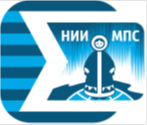 УЛЬТРАЗВУКОВОЕ ИССЛЕДОВАНИЕ МОЛОЧНОЙ ЖЕЛЕЗЫФИО ____________________________________________________________УЛЬТРАЗВУКОВОЕ ИССЛЕДОВАНИЕ МОЛОЧНОЙ ЖЕЛЕЗЫФИО ____________________________________________________________УЛЬТРАЗВУКОВОЕ ИССЛЕДОВАНИЕ МОЛОЧНОЙ ЖЕЛЕЗЫФИО ____________________________________________________________Аппарат ___________________________________Аппарат ___________________________________Аппарат ___________________________________Датчик ____________________________________Датчик ____________________________________Датчик ____________________________________Дата исследования ___________________Дата исследования ___________________Дата исследования ___________________Время исследования __________________Время исследования __________________Время исследования __________________Визуализация удовлетворительнаяВизуализация удовлетворительнаяВизуализация удовлетворительнаяВид исследования, датчик: поверхностно расположенные органы, линейный датчик (частота 3-12 МГц)Откуда направлен: _______Дата последней менструации:_________ День менструального цикла: _____Симметричность желёз: _________________Правая молочная железа: обычной формы Состояние кожных покровов: без изменений Подкожная жировая клетчатка: не изменена Втяжение соска: не отмечается Дифференциация тканей: сохранена Ткань, формирующая молочную железу: _______________Связки Купера, фасции: _______________ Млечные протоки: не расширены, расширены____________________ Эхоструктура: ___________________________Дополнительные образования: не выявлены/выявленыЛевая молочная железа: обычной формы Состояние кожных покровов: без изменений Подкожная жировая клетчатка: не изменена Втяжение соска: не отмечается Дифференциация тканей: сохранена Ткань, формирующая молочную железу: _______________Связки Купера, фасции: _______________ Млечные протоки: не расширены, расширены____________________ Эхоструктура: ___________________________Дополнительные образования: не выявлены, выявленыСостояние региональных зон лимфооттока ___________________Вид исследования, датчик: поверхностно расположенные органы, линейный датчик (частота 3-12 МГц)Откуда направлен: _______Дата последней менструации:_________ День менструального цикла: _____Симметричность желёз: _________________Правая молочная железа: обычной формы Состояние кожных покровов: без изменений Подкожная жировая клетчатка: не изменена Втяжение соска: не отмечается Дифференциация тканей: сохранена Ткань, формирующая молочную железу: _______________Связки Купера, фасции: _______________ Млечные протоки: не расширены, расширены____________________ Эхоструктура: ___________________________Дополнительные образования: не выявлены/выявленыЛевая молочная железа: обычной формы Состояние кожных покровов: без изменений Подкожная жировая клетчатка: не изменена Втяжение соска: не отмечается Дифференциация тканей: сохранена Ткань, формирующая молочную железу: _______________Связки Купера, фасции: _______________ Млечные протоки: не расширены, расширены____________________ Эхоструктура: ___________________________Дополнительные образования: не выявлены, выявленыСостояние региональных зон лимфооттока ___________________